Анотація навчального курсуМета курсу (набуті компетентності)Мета викладання дисципліниполягає в розвитку теоретичних уявлень про історію та теорії культури з точки зору мінливих і взаємодіючих засобів комунікації (медіа), в оволодінні підходами до вивчення, анализутаконтекстуалізаціі сучасних культурних явищ.Вивчення даного навчального курсу призначене для формування, удосконалення та розвитку у здобувача вищої освіти наступних компетентностей:ЗК01. Здатність застосовувати знання в практичних ситуаціях;ЗК02. Знання та розуміння предметної області та розуміння професійної діяльності;ЗК03. Здатність бути критичним і самокритичним;ЗК04. Здатність до пошуку, оброблення та аналізу інформації з різних джерел;ЗК05. Навички використання інформаційних і комунікаційних технологій;ЗК06. Здатність до адаптації та дії в новій ситуації;ЗК09. Здатність реалізувати свої права і обов’язки як члена суспільства, усвідомлювати цінності громадянського (вільного демократичного) суспільства та необхідність його сталого розвитку, верховенства права, прав і свобод людини і громадянина в Україні;СК01. Здатність застосовувати знання зі сфери соціальних комунікацій у своїй професійній діяльності;СК02. Здатність формувати інформаційний контент.Що забезпечується досягненням наступних програмних результатів навчання:ПР01. Пояснювати свої виробничі дії та операції на основі отриманих знань;ПР03. Оцінювати свій чи чужий інформаційний продукт, інформаційну акцію, що організована й проведена самостійно або разом з колегами;ПР06. Планувати свою діяльність та діяльність колективу з урахуванням цілей, обмежень та передбачуваних ризиків;ПР10. Оцінювати діяльність колег з точки зору зберігання та примноження суспільних і культурних цінностей і досягнень;ПР13. Передбачати реакцію аудиторії на інформаційний продукт чи на інформаційні акції, зважаючи на положення й методи соціальнокомунікаційних наук;ПР18. Використовувати необхідні знання й технології для виходу з кризових комунікаційний ситуацій на засадах толерантності, діалогу й співробітництва.Структура курсуРекомендована літератураОсновна література:Беньямин В. Произведениеискусства в эпоху его техническойвоспроизводимости. Москва, 1996.Бурдье П. О телевидении и журналистике. Москва, 2002.Дьякова Е. Г., Трахтенберг А. Д. Массоваякоммуникация и проблема конструированияреальности: анализосновныхтеоретическихподходов. Екатеринбург, 1999.Желтухина М. Р. Тропологическаясуггестивностьмасс-медиальногодискурса. Москва, 2003.Кириллова Н. Б. Медиакультура: от модерна к постмодерну. Москва, 2005.Лотман Ю. М. Семиотикакино и проблемыкиноэстетики. Таллин, 1973.Маклюэн М. Пониманиемедиа: внешниерасширениячеловека. Москва, 2003.Медиа. Введение: учебник для вузов / под ред. А. Бриггза, П. Кобли: пер. с англ. Москва, 2005.Назаров М. М. Массоваякоммуникация в современном мире: методологияанализа и практика исследований. Москва, 2000.Общество и книга: от Гутенберга до Интернета. Москва, 2000.Уэбстер Ф. Теорииинформационногообщества. Москва, 2004.Черных А. Мир современныхмедиа. Москва, 2007.Інформаційні ресурси.  Законодавство України [Електронний ресурс]. - Режим доступу: http://www.rada.kiev.ua. Національна бібліотека ім. В. Вернадського [Електронний ресурс]. - Режим доступу: http://nbuv.gov.ua/. Електронний ресурс розміщення в цифровому репозиторії [Електронний ресурс]. - Режим доступу: http://nuwm.edu.ua/MySql/. Система дистанційного навчання СНУ ім. В. Даля – http://moodle.snu.edu.ua/Сайт №2 системи дистанційного навчання СНУ ім. В. Даля – http://moodlesti.snu.edu.ua/Оцінювання курсуЗа повністю виконані завдання студент може отримати визначену кількість балів:Шкала оцінювання студентівПолітика курсуСилабус курсу:Силабус курсу: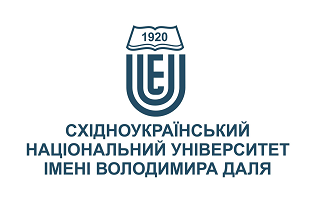 МЕДІАКУЛЬТУРАМЕДІАКУЛЬТУРАСтупінь вищої освіти:бакалаврбакалаврСпеціальність: 061061Рік підготовки:22Семестр викладання:осіннійосіннійКількість кредитів ЄКТС:5.05.0Мова(-и) викладання:українськаукраїнськаВид семестрового контролюзалікзалікАвтор курсу та лектор:Автор курсу та лектор:Автор курсу та лектор:Автор курсу та лектор:Автор курсу та лектор:к. філол. наук, доцент Кошман Ірина Миколаївнак. філол. наук, доцент Кошман Ірина Миколаївнак. філол. наук, доцент Кошман Ірина Миколаївнак. філол. наук, доцент Кошман Ірина Миколаївнак. філол. наук, доцент Кошман Ірина Миколаївнак. філол. наук, доцент Кошман Ірина Миколаївнак. філол. наук, доцент Кошман Ірина Миколаївнак. філол. наук, доцент Кошман Ірина Миколаївнавчений ступінь, вчене звання, прізвище, ім’я та по-батьковівчений ступінь, вчене звання, прізвище, ім’я та по-батьковівчений ступінь, вчене звання, прізвище, ім’я та по-батьковівчений ступінь, вчене звання, прізвище, ім’я та по-батьковівчений ступінь, вчене звання, прізвище, ім’я та по-батьковівчений ступінь, вчене звання, прізвище, ім’я та по-батьковівчений ступінь, вчене звання, прізвище, ім’я та по-батьковівчений ступінь, вчене звання, прізвище, ім’я та по-батьковідоцент кафедриукраїнської філології та журналістикидоцент кафедриукраїнської філології та журналістикидоцент кафедриукраїнської філології та журналістикидоцент кафедриукраїнської філології та журналістикидоцент кафедриукраїнської філології та журналістикидоцент кафедриукраїнської філології та журналістикидоцент кафедриукраїнської філології та журналістикидоцент кафедриукраїнської філології та журналістикипосадапосадапосадапосадапосадапосадапосадапосадаkosh18@snu.edu.ua+38-098-60-69-462Viber за номером телефону Viber за номером телефону 326 ГК, кафедраУФЖелектронна адресателефонмесенджермесенджерконсультаціїЦілі вивчення курсу:Метою лекційних занять за дисципліноює дослідити загальні теорії постсучасності та концепції медіакультури для розуміння й аналізу форм актуальної культури, для рефлексії про власний досвід, пов’язаний зі споживанням і виробництвом медіатекстів.Дати уяву про культурні феномени, процеси й практики інформаційного суспільства, познайомити студентів з методологією їх вивчення, з сучасними критичними теоріями медіа, проблематизувати повсякденне поводження з «електронними посередниками» –ЗМІ та засобами персональної комунікації.Метою самостійної роботи за дисципліною є засвоєння студентом навчального матеріалу в час, вільний від обов'язкових навчальних занять, без участі викладача; переорієнтація із лекційно-інформативної на індивідуально-диференційовану, особистісно-орієнтовану форму та на організацію самоосвіти студента; поглиблення, узагальнення та закріплення знань, які студенти отримують у процесі навчання, а також застосування цих знань на практиці.Результати навчання:Знання:Здатність визначати засоби комунікації (медіа); ролі засобів комунікації в процесі формування та динаміки соціально-економічних систем; вплив медіа на специфіку організації мислення, сенсорного апарату та діяльності; знати роботи провідних теоретиків в області теорії такультури медіа.Вміння:Формулюватиосновні проблеми культури й соціального життя з точки зору задіяних засобів і технологій комунікації; володіти відповідною термінологією; орієнтуватися в просторі сучасних медіа, розуміти їх значення для професійної діяльності за обраною спеціальністю й для повсякденного життя; працювати з джерелами та літературою з історико-культурологічної проблематики, оперувати культурологічними категоріями; оперувати культурологічними категоріями, аргументувати свою точку зору в процесі розгляду проблем культури; давати оцінку соціальним і культурним наслідкам використання різних медіа.Передумови до початку вивчення:Базові знання з філософії, теорії культури, теорії комунікації та масової комунікації. Базові знання з медіаграмотності.№ТемаГодини (Л/ПЗ)Стислий змістІнструменти і завдання1Феномен медіакультури2/0Медіакультура: визначення поняття. Історичність медіа. Включеннямедіа в культурні контексти. Статус медіа в умовах сучасного інформаційного суспільства. Вплив медіа на культурні тексти та практики.Презентації в PowerPoint.Практичні вправи.Аналіз ситуацій.Тести.Індивідуальні завдання.2Вивчення ефектів засобів комунікації2/4Дослідження культурних особливостей і можливостей засобів комунікації. В. Беньямін. М. Маклюен: вплив засобів комунікації на повідомлення. Революційність медіа. Специфіка «електричних» засобів комунікації. Концепт «глобального села».Характер медіа в умовах постіндустріального / інформаційного суспільства. Е. Тоффлер: «кліп-культура». М. Кастельс: мережеве суспільство. Н. Постман: експансія розважальності в медіа.Презентації в PowerPoint.Практичні вправи.Аналіз ситуацій.Тести.Індивідуальні завдання.3Знання в медіакультурі0/2Зміна принципів побудови і способів трансляції знання. «Знання» та «навички».Висока та масова культура в умовах медіа. Проблема експертизи в медіакультурі.Подання знання в сучасному музеї. Віртуальний музей.Презентації в PowerPoint.Практичні вправи.Аналіз ситуацій.Тести.Індивідуальні завдання.4Візуалізація культури2/4Заміщення письмових кодів аудіовізуальними. Зміна вигляду текстів і практик їх прочитання / перегляду. Повсякденне виробництво та споживання образів.Принципи медійного зору. Культура фрагмента, вплив швидкості подачі матеріалу на повідомлення. Телевізійні повідомлення; кліп; комп’ютерні ігри; кіно.Презентації в PowerPoint.Практичні вправи.Аналіз ситуацій.Тести.Індивідуальні завдання.5Соціальність і медіа: мережеве суспільство; кордони приватної сфери2/4Мережевий принцип соціальної організації. Наддержавний характер мереж. Проблематика локальних систем, що самоорганізуються.Спільноти в інтернеті. Горизонтальні зв’язки, зміна ієрархій, створення своїх спільнот. Приватний простір в інтернеті: особисті сторінки, форуми, блоги.Проблематика свободи та контролю в медіакультурі.Презентації в PowerPoint.Практичні вправи.Аналіз ситуацій.Тести.Індивідуальні завдання.6Телебачення. Конструювання реальності на телеекрані2/4Дослідження телевізійної культури: технології, інститути, повідомлення, аудиторії, ефекти комунікації.Способи вивчення телевізійних повідомлень. Контент-аналіз. Аналіз дискурсу. Побудова інформаційної програми.Конвенції, мови, принципи побудови «реальності» на телебаченні. Віртуальні реконструкції. Реальність відео.Презентації в PowerPoint.Практичні вправи.Аналіз ситуацій.Тести.Індивідуальні завдання.7Телебачення. Серіали і ток-шоу0/4Формули і наративна структура «мильних опер». Типи сюжетів, персонажів, колізій. Зв’язок серіалів з культурним контекстом.Задоволення глядачів: ідентифікація, «передзнання», включеністьу тривалу розповідь. «Мелодраматична уява».Ток-шоу на екрані: структура програми, її функції. Подання суспільства самому собі. Конструювання й репрезентація груп соціуму. «Таблоїдне телебачення» та «треш-ТБ» як культурні феномени.Презентації в PowerPoint.Практичні вправи.Аналіз ситуацій.Тести.Індивідуальні завдання.8Радіо: новини та музика0/2Радіо: специфіка медіа; особливості спілкування з аудиторією. Жанри радіопрограм; мова комунікації. Новинні радіопрограми. Музичні FM формати.Презентації в PowerPoint.Практичні вправи.Аналіз ситуацій.Тести.Індивідуальні завдання.9Кіно у сучасній культурі2/4Кіно як засіб комунікації. Мови сучасного кіно.Способи аналізу кінофільму. Жанри, наративна структура. Дидактика масового фільму.Презентації в PowerPoint.Практичні вправи.Аналіз ситуацій.Тести.Індивідуальні завдання.Інструменти і завданняКількість балівКількість балівІнструменти і завданняДенна формаЗаочна формаПрисутність на заняттях та засвоєння лекційного матеріалу за темами 6020Присутність на заняттях (у період настановної сесії) та своєчасне виконання самостійних практичних завдань у межах тем-30Індивідуальна робота 2030Залік (тест)2020Разом100100Сума балів за всі види навчальної діяльностіОцінкаECTSОцінка за національною шкалоюОцінка за національною шкалоюСума балів за всі види навчальної діяльностіОцінкаECTSдля екзамену, курсового проекту (роботи), практикидля заліку90 – 100Авідміннозараховано82-89Вдобрезараховано74-81Сдобрезараховано64-73Dзадовільнозараховано60-63Езадовільнозараховано35-59FXнезадовільно з можливістю повторного складанняне зараховано з можливістю повторного складання0-34Fнезадовільно з обов’язковим повторним вивченням дисциплінине зараховано з обов’язковим повторним вивченням дисципліниПлагіат та академічна доброчесність:Дотримання академічної доброчесності за курсомґрунтується на внутрішньо-університетській системізапобігання та виявлення академічного плагіату.До основних вимог за курсом віднесено - посилання на джерела інформації у разі використання ідей, розробок, тверджень, відомостей; надання достовірної інформації про результати власної навчальної (наукової, творчої) діяльності, використані методики досліджень і джерела інформації.Перевірка текстів на унікальність здійснюється однаковими для всіх здобувачів засобами:– за допомогою програмного забезпечення Unicheck і засобів системи MOODLE; за Internet-джерелами – за допомогою програми Antiplagiarism.net.Завдання і заняття:Очікується, що всі здобувачі вищої освіти відвідають усі лекції і практичні заняття курсу. Здобувачі мають інформувати викладача про неможливість відвідати заняття. У будь-якому випадку здобувачі зобов’язані дотримуватися термінів виконання усіх видів робіт, передбачених курсом.Якщо здобувач вищої освіти відсутній з поважної причини, він/вона презентує виконані завдання під час консультації викладача. Здобувач вищої освіти має право на оскарження результатів оцінювання.Поведінка в аудиторії:Курс передбачає індивідуальну та групову роботу. Середовище в аудиторії є дружнім, творчим, відкритим до конструктивної критики.На аудиторні заняття слухачі мають з’являтися  вчасно відповідно до діючого розкладу занять, яке міститься на сайті університету. Під час занять усі його учасники мають дотримуватисявимог техніки безпеки.